3　口耳目  导学案设计课题口耳目口耳目课型新授课新授课设计说明　　《语文课程标准》强调要根据汉语言文字的特点和规律进行识字教学。本课是象形字归类识字，生字结构比较简单，学生容易理解和识记。因此，本课教学设计努力遵循新课程理念中所提倡的“自主、合作、探究”的学习方式，依据汉字的构字规律和学生的认知规律，让学生观察简化字和古代象形字、实物的相似之处，从而自主探寻字理、发现规律、认识字形、明白字义，培养自主识字的能力。　　《语文课程标准》强调要根据汉语言文字的特点和规律进行识字教学。本课是象形字归类识字，生字结构比较简单，学生容易理解和识记。因此，本课教学设计努力遵循新课程理念中所提倡的“自主、合作、探究”的学习方式，依据汉字的构字规律和学生的认知规律，让学生观察简化字和古代象形字、实物的相似之处，从而自主探寻字理、发现规律、认识字形、明白字义，培养自主识字的能力。　　《语文课程标准》强调要根据汉语言文字的特点和规律进行识字教学。本课是象形字归类识字，生字结构比较简单，学生容易理解和识记。因此，本课教学设计努力遵循新课程理念中所提倡的“自主、合作、探究”的学习方式，依据汉字的构字规律和学生的认知规律，让学生观察简化字和古代象形字、实物的相似之处，从而自主探寻字理、发现规律、认识字形、明白字义，培养自主识字的能力。　　《语文课程标准》强调要根据汉语言文字的特点和规律进行识字教学。本课是象形字归类识字，生字结构比较简单，学生容易理解和识记。因此，本课教学设计努力遵循新课程理念中所提倡的“自主、合作、探究”的学习方式，依据汉字的构字规律和学生的认知规律，让学生观察简化字和古代象形字、实物的相似之处，从而自主探寻字理、发现规律、认识字形、明白字义，培养自主识字的能力。　　《语文课程标准》强调要根据汉语言文字的特点和规律进行识字教学。本课是象形字归类识字，生字结构比较简单，学生容易理解和识记。因此，本课教学设计努力遵循新课程理念中所提倡的“自主、合作、探究”的学习方式，依据汉字的构字规律和学生的认知规律，让学生观察简化字和古代象形字、实物的相似之处，从而自主探寻字理、发现规律、认识字形、明白字义，培养自主识字的能力。课前准备1.生字、生词卡片。(学生)2.人体图片、各部位卡片、生字词卡片、课件、学习卡片。(教师)1.生字、生词卡片。(学生)2.人体图片、各部位卡片、生字词卡片、课件、学习卡片。(教师)1.生字、生词卡片。(学生)2.人体图片、各部位卡片、生字词卡片、课件、学习卡片。(教师)1.生字、生词卡片。(学生)2.人体图片、各部位卡片、生字词卡片、课件、学习卡片。(教师)1.生字、生词卡片。(学生)2.人体图片、各部位卡片、生字词卡片、课件、学习卡片。(教师)课时安排1课时1课时1课时1课时1课时教学过程教学过程教学过程教学过程教学过程教学过程教学环节教师指导学生活动学生活动学生活动效果检测一、猜字导入，激发兴趣(用时：5分钟)1.教师出示“口”的字卡，组织学生开展游戏活动“猜猜我是谁”。2.教师在黑板上贴出一个小女孩的图片，将“口”字贴在女孩的嘴旁边。引导学生观察嘴和生字“口”，交流发现。3.教师小结，并简介象形字：古人把事物的特点用简单的线条画出来，就产生了象形字。1.学生看老师手中的字卡，猜字，早就认识的同学说出你是怎样认识这个字的。2.学生观察图画中女孩的嘴和“口”，说一说自己的发现：“口”的字形就像人张开的嘴。3.学生认真听老师讲述，如果自己对象形字也有所了解，也可以说一说。1.学生看老师手中的字卡，猜字，早就认识的同学说出你是怎样认识这个字的。2.学生观察图画中女孩的嘴和“口”，说一说自己的发现：“口”的字形就像人张开的嘴。3.学生认真听老师讲述，如果自己对象形字也有所了解，也可以说一说。1.学生看老师手中的字卡，猜字，早就认识的同学说出你是怎样认识这个字的。2.学生观察图画中女孩的嘴和“口”，说一说自己的发现：“口”的字形就像人张开的嘴。3.学生认真听老师讲述，如果自己对象形字也有所了解，也可以说一说。1.看一看，猜一猜，说一说你是怎么猜到的。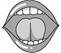 这是(　　)字。二、图文结合，合作识字(用时：15钟)1.教师出示“目”“耳”“手”“足”的字卡，引导学生猜测它们分别对应哪些人体器官。2.教师总结学生的猜测，给出正确字音，并领读生字。3.教师出示4个生字的字理演变图，组织学生展开小组对比观察活动：这4个生字分别和我们人体哪一个器官对应，根据字理演变图说依据。4.教师组织学生展开汇报交流，要求学生说出字形和图形之间有联系的地方，教师相机进行点拨。说清楚之后，再将4张字卡分别贴在人物对应的人体器官旁边。5.教师引导学生对照人体器官朗读生字，同时组词或说句子。6.教师引导学生再次展开小组合作：除了看字理识字外，你还有哪些方法能帮助大家准确记住这4个字呢？7.教师组织学生展开游戏活动，学生指自己身上“耳、目、手、足”等器官，说一说这些器官能做哪些事情。1.学生看老师手中的字卡，猜字，早就认识的同学说出你是怎样认识这个字的，并大声领读。2.学生大声朗读生字，注意：“足”是平舌音，“手”是翘舌音。3.学生先观察字形，再观察对应的人体器官，找一找字形和图形之间的联系。再仔细观察字理演变图，知道生字的演变过程。4.学生汇报：“耳”字的外边是耳朵的轮廓，两横表示耳郭里边的纹理。“目”字的形状像人的眼睛，其中外框表示眼睛的形状，里边两横表示眼珠。“手”像张开的五根手指。“足”像正在行走的人。5.学生用“口，人口的口”或者“口，口水，我一看见肉就流口水”的形式交流。6.学生展开小组合作，先选择一两个字独立思考，再和小组同伴说一说自己的想法。7.学生一边指器官一边说一说，例如：这是我的小小手，它能帮我梳头发；这是我的耳朵，它可以让我听到好听的音乐……1.学生看老师手中的字卡，猜字，早就认识的同学说出你是怎样认识这个字的，并大声领读。2.学生大声朗读生字，注意：“足”是平舌音，“手”是翘舌音。3.学生先观察字形，再观察对应的人体器官，找一找字形和图形之间的联系。再仔细观察字理演变图，知道生字的演变过程。4.学生汇报：“耳”字的外边是耳朵的轮廓，两横表示耳郭里边的纹理。“目”字的形状像人的眼睛，其中外框表示眼睛的形状，里边两横表示眼珠。“手”像张开的五根手指。“足”像正在行走的人。5.学生用“口，人口的口”或者“口，口水，我一看见肉就流口水”的形式交流。6.学生展开小组合作，先选择一两个字独立思考，再和小组同伴说一说自己的想法。7.学生一边指器官一边说一说，例如：这是我的小小手，它能帮我梳头发；这是我的耳朵，它可以让我听到好听的音乐……1.学生看老师手中的字卡，猜字，早就认识的同学说出你是怎样认识这个字的，并大声领读。2.学生大声朗读生字，注意：“足”是平舌音，“手”是翘舌音。3.学生先观察字形，再观察对应的人体器官，找一找字形和图形之间的联系。再仔细观察字理演变图，知道生字的演变过程。4.学生汇报：“耳”字的外边是耳朵的轮廓，两横表示耳郭里边的纹理。“目”字的形状像人的眼睛，其中外框表示眼睛的形状，里边两横表示眼珠。“手”像张开的五根手指。“足”像正在行走的人。5.学生用“口，人口的口”或者“口，口水，我一看见肉就流口水”的形式交流。6.学生展开小组合作，先选择一两个字独立思考，再和小组同伴说一说自己的想法。7.学生一边指器官一边说一说，例如：这是我的小小手，它能帮我梳头发；这是我的耳朵，它可以让我听到好听的音乐……2.找一找两个字宝宝的不同之处，用笔圈出来。口　　　　目　　　　手中　　　　日　　　　毛3.读一读，你发现了什么？再看一看，你又有什么发现？木　　　　十目　　　　石4.我会扩词。目(　　)(　　)(　　)足(　　)(　　)(　　)手(　　)(　　)(　　)耳(　　)(　　)(　　)口(　　)(　　)(　　)5.照样子说一说。小小嘴巴，口口口；大大眼睛，________；圆圆耳朵，________；胖胖脚丫，________；灵巧双手，________。三、重点观察，指导书写(用时：10分钟)1.教师指导学生观察书中要求会写的生字，交流自己的发现。2.教师利用课件逐一展示田字格各部分名称，引导学生进行复习。3.教师指导学生观察4个要求会写的生字，再展开交流：你觉得哪个生字最难写？相机范写，并指导学生认识“横折”“撇”和“弯钩”。4.教师指导学生在书中练习书写生字，然后进行点评。1.学生观察交流：生字都写在田字格中。2.学生观察课件演示，复习：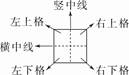 3.学生仔细观察生字笔画，要注意“口”的第二笔是横折，“目”的第二笔是横折钩。“手”的最后一笔是弯钩。“耳”最后一笔是斜着的横。边观察边做书空练习。4.学生先观察例字，再描红，最后练习书写，根据老师的点评修改自己写的字。1.学生观察交流：生字都写在田字格中。2.学生观察课件演示，复习：3.学生仔细观察生字笔画，要注意“口”的第二笔是横折，“目”的第二笔是横折钩。“手”的最后一笔是弯钩。“耳”最后一笔是斜着的横。边观察边做书空练习。4.学生先观察例字，再描红，最后练习书写，根据老师的点评修改自己写的字。1.学生观察交流：生字都写在田字格中。2.学生观察课件演示，复习：3.学生仔细观察生字笔画，要注意“口”的第二笔是横折，“目”的第二笔是横折钩。“手”的最后一笔是弯钩。“耳”最后一笔是斜着的横。边观察边做书空练习。4.学生先观察例字，再描红，最后练习书写，根据老师的点评修改自己写的字。6.看着田字格，用小手指一指各部分，说一说它们的名字。7.读一读，说一说。“口”的第二笔是______；“目”的第二笔是______；“手”的最后一笔是______。四、学习韵文，认识“站”“坐”(用时：10分钟)1.教师请学生台前做“站”和“坐”的动作，引导学生根据同学的动作猜字。2.教师指导学生反复朗读字卡，并请全班同学都做这两个动作。3.教师相机利用课件出示本课韵文，指导学生朗读。4.教师请四名同学台前示范，指导学生做出标准的“站”“坐”“走”“卧”的姿势。1.学生认真观察同伴的动作，猜出“站”字和“坐”字。2.学生读生字，注意“站”是翘舌音，“坐”是平舌音，再根据老师的提示做动作。3.学生朗读“站如松，坐如钟。行如风，卧如弓”。读准“站”和“坐”的字音。4.示范的同学按照老师要求，认真做好动作，其余同学一边观察一边模仿。1.学生认真观察同伴的动作，猜出“站”字和“坐”字。2.学生读生字，注意“站”是翘舌音，“坐”是平舌音，再根据老师的提示做动作。3.学生朗读“站如松，坐如钟。行如风，卧如弓”。读准“站”和“坐”的字音。4.示范的同学按照老师要求，认真做好动作，其余同学一边观察一边模仿。1.学生认真观察同伴的动作，猜出“站”字和“坐”字。2.学生读生字，注意“站”是翘舌音，“坐”是平舌音，再根据老师的提示做动作。3.学生朗读“站如松，坐如钟。行如风，卧如弓”。读准“站”和“坐”的字音。4.示范的同学按照老师要求，认真做好动作，其余同学一边观察一边模仿。8.用给出的字组词，再说一句完整的话。坐：______________________站：______________________